ＦＡＸ０７６－２７６－３８１２（白山商工会議所　行）　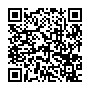 このままＦＡＸしてください。または右のQRコードからご回答ください。令和３年度　白山商工会議所管内　小規模事業者　経済動向調査（1/21締切）　問１　令和元年９月（コロナ前）と比べた貴社の今年（令和３年９月）の景況感について教えてください。該当するもの１つに○をつけてください。問２　現在（令和３年９月）と比べて令和４年３月の貴社の景況感（見込み）について教えてください。該当するもの１つに○をつけてください。問３　貴社が今後当所に求めたい支援の内容について、教えてください。（３つまで選択可）（　）健康経営   （　）事業承継 　　 （　）各種共済制度　　　　　　（　）税務申告（　）資金繰り　 （　）働き方改革　  （　）ＡＩ・ＩｏＴ等デジタル  （　）販路の開拓 （　）ＢＣＰ作成 （　）ＳＤＧｓの推進（　）在宅ワーク・オンライン会議の方法（　）その他（ 　　　　　　　　　　　　　　　　　　　　　　　　　　　　　　　）　　　　　　　　　　　　　　　　　　　　　　　　　　問４ 当商工会議所に対し、開催してほしいセミナー、イベント、その他ご要望等があればご自由にご記入ください。事業所名事業所所在地〒〒〒代表者名ふ　り　が　な生年月日　　　　　年　　 　月　　　日　生生年月日　　　　　年　　 　月　　　日　生代表者名ふ　り　が　な男・女TEL　　　　－　　　－　　　　代表者名ふ　り　が　な男・女FAX　　　　－　　　－　業　　種１．製造業（機械金属　・　食品　・　その他）　２．建設業　　３．小売業４．卸売業　　５．運送業　　６．サービス業　７．その他（　　　　　　　　　）１．製造業（機械金属　・　食品　・　その他）　２．建設業　　３．小売業４．卸売業　　５．運送業　　６．サービス業　７．その他（　　　　　　　　　）１．製造業（機械金属　・　食品　・　その他）　２．建設業　　３．小売業４．卸売業　　５．運送業　　６．サービス業　７．その他（　　　　　　　　　）従業員数常用雇用者数　　　　　人　　他に派遣・パート等　　　　人　　　　※常時雇用人数には役員、事業主、家族従業員、派遣、パート、アルバイトを除く常用雇用者数　　　　　人　　他に派遣・パート等　　　　人　　　　※常時雇用人数には役員、事業主、家族従業員、派遣、パート、アルバイトを除く常用雇用者数　　　　　人　　他に派遣・パート等　　　　人　　　　※常時雇用人数には役員、事業主、家族従業員、派遣、パート、アルバイトを除くよ　い　　　　　　　　　　　　　　　　　　　わるいよ　い　　　　　　　　　　　　　　　　　　　わるい売　上　高（　）大幅に増加　（　）増加　（　）横ばい　（　）減少　（　）大幅に減少仕入・売上原価（　）大幅に減少　（　）減少　（　）横ばい　（　）上昇　（　）大幅に上昇資金繰り（　）大幅に好転　（　）好転　（　）横ばい　（　）悪化　（　）大幅に悪化従　業　員（　）大幅に増加　（　）増加　（　）横ばい　（　）減少　（　）大幅に減少（10人以上）　　　　　　　　　　　　　　　　　　　　　　　（10人以上）よ　い　　　　　　　　　　　　　　　　　　　わるいよ　い　　　　　　　　　　　　　　　　　　　わるい売　上　高（　）大幅に増加　（　）増加　（　）横ばい　（　）減少　（　）大幅に減少仕入・売上原価（　）大幅に減少　（　）減少　（　）横ばい　（　）上昇　（　）大幅に上昇資金繰り（　）大幅に好転　（　）好転　（　）横ばい　（　）悪化　（　）大幅に悪化従　業　員（　）大幅に増加　（　）増加　（　）横ばい　（　）減少　（　）大幅に減少（10人以上）　　　　　　　　　　　　　　　　　　　　　　　（10人以上）